ГОРОДСКОЙ СОВЕТ ДЕПУТАТОВ  МУНИЦИПАЛЬНОГО ОБРАЗОВАНИЯ «ГОРОД НАЗРАНЬ»РЕШЕНИЕ  № 4 /15-4                                                                                       от  07 ноября  2019 г. О наименованиях линейных транспортных объектов  в Гамурзиевском  административном   округе  г. Назрань       В соответствии  с  Положением «О порядке присвоения наименований улиц, площадей и иных топонимических названий на территории муниципального образования «Городской округ город Назрань» от 24 февраля . № 7/43-1,  Городской совет муниципального образования «Городской округ город Назрань»  решил: Присвоить  следующее топонимическое название:-переименовать переулок Магистральный  Гамурзиевского административного  округа  г.Назрань на переулок имени Дзарахова Закре (схема прилагается).Дзарахов Закре Бекмурзиевич (1920-1944 гг.)- защитник Брестской крепости, младший лейтенант, командир пулеметного взвода 96-й стрелковой дивизии, был призван в  армию Пригородным РВК в 1940 году, служил в городе Краснодаре, был отправлен на передовую линию фронта. Погиб 2 марта 1944 года.2. Главе администрации Гамурзиевского административного  округа внести изменения в соответствии п.1 настоящего Решения в классификатор улиц и установку указателей с наименованием улицы.3. Опубликовать (обнародовать) настоящее Решение  в средствах массовой информации.4. Контроль за исполнением настоящего Решения возложить на заместителя председателя Городского совета Хамхоева А-Х.И.Глава г. Назрань                                                                       У.Х. ЕвлоевПредседатель Городского совета                                             Ю.Д.БогатыревРЕСПУБЛИКА     ИНГУШЕТИЯ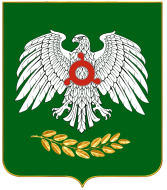     ГIАЛГIАЙ    РЕСПУБЛИКА